Об утверждении Административного регламента предоставления администрацией сельского поселения Большая Дергуновка муниципального района Большеглушицкий Самарской области муниципальной услуги «Предоставление разрешения на условно разрешенный вид использования земельного участка или объекта капитального строительства»соответствии с Федеральным законом от 27.07.2010 г. № 210-ФЗ «Об организации предоставления государственных и муниципальных услуг», Постановлением Правительства Самарской области от 27.03.2015 № 149 «Об утверждении Типового перечня муниципальных услуг, предоставляемых органами местного самоуправления муниципальных образований Самарской области, и внесении изменений в отдельные постановления Правительства Самарской области», постановлением администрации сельского поселения Большая Дергуновка муниципального района Большеглушицкий Самарской области от 20.06.2018г. № 78 «Об утверждении Порядка разработки и утверждения административных регламентов предоставления муниципальных услуг», руководствуясь Уставом сельского поселения Большая Дергуновка муниципального района Большеглушицкий Самарской области, администрация сельского поселения Большая Дергуновка муниципального района Большеглушицкий Самарской областиПОСТАНОВЛЯЕТ:Утвердить прилагаемый Административный регламент предоставления администрацией сельского поселения Большая Дергуновка муниципального района Большеглушицкий Самарской области муниципальной услуги «Предоставление разрешения на условно разрешенный вид использования земельного участка или объекта капитального строительства».Настоящее постановление вступает в силу после его официального опубликования.Опубликовать настоящее постановление в газете «Большедергуновские Вести» и разместить на сайте сельского поселения Большая Дергуновка муниципального района Большеглушицкий Самарской области в сети «Интернет».Глава сельского поселения Большая Дергуновка муниципального района Большеглушицкий Самарской области       В.И. ДыхноПриложениек постановлению администрации сельского поселения Большая Дергуновкамуниципального района Большеглушицкий Самарской области «Об  утверждении Административного регламента  предоставленияадминистрацией сельского поселения Большая Дергуновкамуниципального района Большеглушицкий Самарской областимуниципальной услуги «Предоставление разрешенияна условно разрешенный вид использования земельного участка или объекта капитального строительства» от _____201__ г. № ___Административный регламентпредоставления администрацией сельского поселения Большая Дергуновка муниципального района Большеглушицкий Самарской областимуниципальной услуги «Предоставление разрешения на условно разрешенныйвид использования земельного участка или объекта капитальногостроительства»1.Общие положения1.1. Административный регламент предоставления администрацией сельского поселения Большая Дергуновка муниципального района Большеглушицкий Самарской области муниципальной услуги «Предоставление разрешения на условно разрешенный вид использования земельного участка или объекта капитального строительства» (далее – Административный регламент) разработан в целях повышения качества предоставления муниципальной услуги по предоставлению разрешения на условно разрешенный вид использования земельного участка или объекта капитального строительства на территории сельского поселения Большая Дергуновка муниципального района Большеглушицкий Самарской области (далее– муниципальная услуга) и определяет сроки и последовательность действий (административных процедур) при предоставлении муниципальной услуги.1.2. Получателями муниципальной услуги являются физические и юридические лица, индивидуальные предприниматели, заинтересованные в предоставлении разрешения на условно разрешенный вид использования земельного участка или объекта капитального строительства, а также их представители, имеющие право выступать от имени заявителей в соответствии законодательством Российской Федерации либо в силу полномочий, которыми указанные лица наделены в порядке, установленном законодательством Российской Федерации (далее – заявители).1.3. Порядок информирования о правилах предоставления муниципальной услуги.Информирование о правилах предоставления муниципальной услуги осуществляют администрация сельского поселения Большая Дергуновка муниципального района Большеглушицкий Самарской области (далее – администрация),многофункциональные центры предоставления государственных и муниципальных услуг (далее – МФЦ).1.3.1. Местонахождение администрации: График работы администрации:понедельник-пятница: 8.00-16.12;перерыв с 12.00-13.00;выходной: суббота, воскресенье.Справочные телефоны администрации:8(84673)64-5-75.Адрес электронной почты администрации: dergynovka@mail.ru Адрес официального сайта администрации: http://adm-dergunovka.ru 1.3.2. Информация о местонахождении, графике работы и справочных телефонах администрации, а также о порядке предоставления муниципальной услуги и перечне документов, необходимых для ее получения, размещается:на официальном интернет-сайте администрации: http://adm-dergunovka.ru федеральной государственной информационной системе «Единый портал государственных и муниципальных услуг (далее – Единый портал государственныхмуниципальных услуг);региональной системе Единого портала государственных и муниципальных услуг «Портал государственных и муниципальных услуг Самарской области» (далее– Региональный портал) www.rgu.samregion.ru;на информационных стендах в помещении приема заявлений в администрации; по указанным в предыдущем пункте номерам телефонов администрации. Информация о местах нахождения и графике работы МФЦ, находящихся натерритории Самарской области, адресах электронной почты и официальных сайтов МФЦ приведена в сети Интернет по адресу: www.мфц63.рф.1.3.3. Информирование о правилах предоставления муниципальной услуги могут проводиться в следующих формах:индивидуальное личное консультирование;индивидуальное консультирование по почте (по электронной почте); индивидуальное консультирование по телефону;публичное письменное информирование;публичное устное информирование.1.3.4. При индивидуальном личном консультировании время ожидания лица, заинтересованного в получении консультации, не может превышать 15 минут.Индивидуальное личное консультирование одного лица должностным лицом администрации не может превышать 20 минут.В случае если для подготовки ответа требуется время, превышающее 20 минут, должностное лицо администрации, осуществляющее индивидуальное личное консультирование, может предложить лицу, обратившемуся за консультацией, обратиться за необходимой информацией в письменном виде либо назначить другое удобное для обратившегося за консультацией лица время для индивидуального личного консультирования.1.3.5. При индивидуальном консультировании по почте (по электронной почте) ответ на обращение лица, заинтересованного в получении консультации, направляется либо по почте, либо по электронной почте на указанный адрес (адрес электронной почты) обратившегося за консультацией лица в десятидневный срок со дня регистрации обращения.1.3.6. При индивидуальном консультирование по телефону ответ на телефонный звонок должен начинаться с информации наименовании органа, в который позвонил гражданин, фамилии, имени, отчестве (последнее – при наличии) и должности должностного лица администрации, осуществляющего индивидуальное консультирование по телефону.Время разговора не должно превышать 10 минут.том случае, если должностное лицо администрации, осуществляющее консультирование по телефону, не может ответить на вопрос, связанный с предоставлением муниципальной услуги, по существу, оно обязано проинформировать позвонившее лицо об организациях либо должностных лицах администрации, которые располагают необходимыми сведениями.1.3.7. Публичное письменное информирование осуществляется путем размещения информационных материалов на стендах в местах предоставления муниципальной услуги, публикации информационных материалов в средствах массовой информации, размещения информационных материалов на официальном сайте администрации и на Едином портале государственных и муниципальных услуг и Региональном портале.1.3.8. Публичное устное информирование осуществляется уполномоченным должностным лицом администрации с привлечением средств массовой информации.1.3.9. Должностное лицо администрации не вправе осуществлять консультирование обратившихся за консультацией лиц, выходящее за рамки информирования о стандартных процедурах и условиях предоставления муниципальной услуги и влияющее прямо или косвенно на индивидуальные решения обратившихся за консультацией лиц.Должностные лица администрации, участвующие в предоставлении муниципальной услуги, при ответе на обращения граждан и организаций обязаны:уважительно относиться к лицам, обратившимся за консультацией. Во время личного консультирования и консультирования по телефону необходимо произносить слова четко, избегать параллельных разговоров с окружающими людьми и не прерывать разговор по причине поступления звонка на другой аппарат. В конце личного консультирования и консультирования по телефону должностное лицо администрации, осуществляющее консультирование, должно кратко подвести итоги и перечислить меры, которые надо принять (кто именно, когда и что должен сделать) в целях предоставления муниципальной услуги;давать в простой, доступной форме ответы на письменные обращения при осуществлении консультирования по почте (по электронной почте), содержащие ответы на поставленные вопросы, должность, фамилию и инициалы должностного лица администрации, подписавшего ответ, номер телефона и фамилию исполнителя (должностного лица администрации, подготовившего ответ).Должностное лицо администрации не вправе осуществлять консультирование обратившихся за консультацией лиц, выходящее за рамки информирования о стандартных процедурах и условиях предоставления муниципальной услуги и влияющее прямо или косвенно на индивидуальные решения обратившихся за консультацией лиц.1.3.10. На стендах в местах предоставления муниципальной услуги размещаются следующие информационные материалы:исчерпывающая информация о порядке предоставления муниципальной услуги (в том числе блок-схема, наглядно отображающая алгоритм прохождения административных процедур);извлечения из текста настоящего Административного регламента и приложения к нему;исчерпывающий перечень органов государственной власти, органов местного самоуправления, участвующих в предоставлении муниципальной услуги, с указанием предоставляемых ими документов;последовательность обращения в органы государственной власти, органы местного самоуправления, участвующие в предоставлении муниципальной услуги;месторасположение, график (режим) работы, номера телефонов, адреса официальных сайтов в сети Интернет и электронной почты органов, в которых заинтересованные лица могут получить документы, необходимые для предоставления муниципальной услуги;схема размещения должностных лиц администрации и режим приема ими лиц, заинтересованных в получении консультации, заявителей; номера кабинетов, фамилии, имена, отчества (последние – при наличии) и должности соответствующих должностных лиц;извлечения из нормативных правовых актов по наиболее часто задаваемым вопросам;перечень документов, представляемых заявителем, и требования, предъявляемые к этим документам;формы документов для заполнения, образцы заполнения документов;информация о плате за муниципальную услугу;перечень оснований для отказа в предоставлении муниципальной услуги;порядок обжалования решения, действий или бездействия должностных лиц администрации, участвующих в предоставлении муниципальной услуги.Тексты перечисленных информационных материалов печатаются удобным для чтения шрифтом (размер не менее 14), без исправлений, наиболее важные места выделяются полужирным шрифтом.1.3.11. На официальном сайте администрации в сети Интернет размещаются следующие информационные материалы:полное наименование и полный почтовый адрес администрации;справочные телефоны, по которым можно получить консультацию о правилах предоставления муниципальной услуги;адрес электронной почты администрации;полный текст настоящего Административного регламента с приложениями к нему;информационные материалы, содержащиеся на стендах в местах предоставления муниципальной услуги.1.3.12. На Едином портале государственных и муниципальных услуг и Региональном портале размещается информация:полное наименование и полный почтовый адрес администрации;справочные телефоны, по которым можно получить консультацию по порядку предоставления муниципальной услуги;адрес электронной почты администрации;порядок получения информации заинтересованными лицами по вопросам предоставления муниципальной услуги, сведений о результате предоставления муниципальной услуги.Стандарт предоставления муниципальной услуги2.1. Наименование муниципальной услуги: предоставление разрешения на условно разрешенный вид использования земельного участка или объекта капитального строительства.2.2. Наименование органа, предоставляющего муниципальную услугу – администрация сельского поселения Большая Дергуновка муниципального района Большеглушицкий Самарской области.Предоставление муниципальной услуги в части приема и рассмотрения документов, необходимых для предоставления муниципальной услуги, проведения общественных обсуждений или публичных слушаний по проекту решения о предоставлении разрешения на условно разрешенный вид использования земельного участка или объекта капитального строительства, подготовки рекомендаций о предоставлении разрешения на условно разрешенный вид использования земельного участка или объекта капитального строительства или об отказе в предоставлении такого разрешения и направления его главе сельского поселения Большая Дергуновка муниципального района Большеглушицкий Самарской области (далее – глава поселения) осуществляется Комиссией по подготовке проекта правил землепользования и застройки сельского поселения Большая Дергуновка муниципального района Большеглушицкий Самарской области (далее – Комиссия).Предоставление	муниципальной	услуги	осуществляется	в	МФЦчасти приема документов, необходимых для предоставления муниципальной услуги, доставки документов в Комиссию и выдачи результата предоставления муниципальной услуги.При предоставлении муниципальной услуги осуществляется взаимодействие с:управлением	Федеральной	налоговой	службы	Российской	Федерациипо Самарской области (далее – УФНС России по Самарской области);федеральным	органом	исполнительной	власти,	уполномоченнымПравительством Российской Федерации на осуществление государственного кадастрового учета, государственной регистрации прав, ведение Единого государственного реестра недвижимости и предоставление сведений, содержащихся в Едином государственном реестре недвижимости (далее – орган регистрации прав);управлением государственной охраны объектов культурного наследия Самарской области (далее – управление охраны памятников).2.3. Результатом предоставления муниципальной услуги являются:предоставление разрешения на условно разрешенный вид использования земельного участка или объекта капитального строительства (далее – разрешение на условно разрешенный вид использования);мотивированный отказ в предоставлении разрешения на условно разрешенный вид использования.2.4. Муниципальная услуга предоставляется в срок, не превышающий 30 дней со дня поступления в Комиссию заявления о предоставлении разрешения на условно разрешенный вид использования земельного участка или объекта капитального строительства.указанный срок не входит время организации и проведения общественных обсуждений или публичных слушаний по вопросу предоставления разрешения на условно разрешенный вид использования земельного участка или объекта капитального строительства.Порядок организации и проведения общественных обсуждений или публичныхслушаний определяется Уставом сельского поселения Большая Дергуновка муниципального района Большеглушицкий Самарской области и Решением Собрания представителей сельского поселения Большая Дергуновка муниципального района Большеглушицкий Самарской области с учетом положений статьи 39 Градостроительного кодекса Российской Федерации. Срок проведения общественных обсуждений или публичных слушаний с момента оповещения жителей сельского поселения Большая Дергуновка муниципального района Большеглушицкий Самарской области о времени и месте их проведения до дня опубликования заключения о результатах общественных обсуждений или публичных слушаний определяется Решением Собрания представителей сельского поселения Большая Дергуновка муниципального района Большеглушицкий Самарской области и составляет двадцать пять дней.2.5. Правовыми основаниями для предоставления муниципальной услуги являются:Земельный кодекс Российской Федерации от 25.10.2001 № 136-ФЗ;Градостроительный кодекс Российской Федерации от 29.12.2004 № 190-ФЗ;Федеральный закон от 29.12.2004 № 191-ФЗ «О введении в действие Градостроительного кодекса Российской Федерации»;Федеральный закон от 06.10.2003 № 131-ФЗ «Об общих принципах организации местного самоуправления в Российской Федерации»;Федеральный закон от 27.07.2010 № 210-ФЗ «Об организации предоставления государственных и муниципальных услуг»;Закон	Самарской	области	от	03.10.2014	№	89-ГД	«О	предоставлении	вСамарской области государственных и муниципальных услуг по экстерриториальному принципу»;Закон Самарской области от 12.07.2006 № 90-ГД «О градостроительной деятельности на территории Самарской области»;Закон Самарской области от 11.03.2005 № 94-ГД «О земле»;Правила землепользования и застройки сельского поселения Большая Дергуновка муниципального района Большеглушицкий Самарской области от 27.12.2013г.122;настоящий Административный регламент.текстами федеральных законов, указов и распоряжений Президента Российской Федерации можно ознакомиться на Официальном интернет-портале правовой информации (www.pravo.gov.ru). На Официальном интернет-портале правовой информации могут быть размещены (опубликованы) правовые акты Правительства Российской Федерации, других государственных органов исполнительной власти Российской Федерации, законы и иные правовые акты Самарской области.2.6. Для получения муниципальной услуги заявитель самостоятельно представляет в Комиссию или в МФЦ следующие документы:1) заявление о выдаче разрешения на условно разрешенный вид использования земельного участка или объекта капитального строительства (далее – заявление) по форме согласно приложению 1 к настоящему Административному регламенту.Приложениями к заявлению являются составленные в произвольной форме схема планировочной организации земельного участка, фиксирующая в том числе расположение соседних земельных участков и расположенных на них объектов капитального строительства с указанием их адресов, и пояснительная записка.Пояснительная записка содержит:обоснование целесообразности и необходимости предоставления разрешения на условно разрешенный вид использования;сведения об объекте капитального строительства планируемого к размещению на земельном участке (назначение, общая площадь, площадь застройки, количество этажей, в том числе подземных, высота, вместимость и т.д.);сведения о территориях, подверженных риску негативного воздействии на окружающую среду (в случае, если условно разрешенный вид использования земельного участка или объекта капитального строительства может оказать негативное воздействие на окружающую среду).Заявителем могут предоставляться иные материалы, обосновывающие целесообразность и необходимость предоставления разрешения на условно разрешенный вид использования.Заявитель при подаче заявления должен предъявить паспорт гражданина Российской Федерации, а в случаях, предусмотренных законодательством Российской Федерации, иной документ, удостоверяющий его личность.Уполномоченный представитель заявителя должен предъявить документ, удостоверяющий полномочия представителя.правоустанавливающие документы на земельный участок, объект капитального строительства, если указанные документы (их копии или сведения, содержащиеся в них) отсутствуют в Едином государственном реестре недвижимости.2.7. Документами и информацией, необходимыми в соответствии с нормативными правовыми актами для предоставления муниципальной услуги, которые находятся в распоряжении иных органов и организаций и запрашиваются Комиссией в органах (организациях), в распоряжении которых они находятся, если заявитель не представил такие документы и информацию самостоятельно, являются:правоустанавливающие документы на земельный участок, объект капитального строительства, если указанные документы (их копии или сведения, содержащиеся в них) имеются в Едином государственном реестре недвижимости;2)	выписка	из	Единого	государственного	реестра	недвижимостиправах на земельный участок и (или) находящийся на нем объект (объекты) капитального строительства;кадастровый паспорт или кадастровая выписка земельного участка;кадастровый паспорт объекта капитального строительства;сведения о нахождении земельного участка или объекта капитального строительства, в отношении которых запрашивается разрешение на условно разрешенный вид использования, на территории объекта культурного наследия или в границах зон охраны объектов культурного наследия (памятников истории и культуры) народов Российской Федерации, о соответствии запрашиваемого условно разрешенного вида использования режимам использования земель в границах зон охраны объектов культурного наследия (памятников истории и культуры) народов Российской Федерации и режимам использования территорий объектов культурного наследия;выписка из Единого государственного реестра юридических лиц в случае, если заявителем является юридическое лицо, и выписка из Единого государственного реестра индивидуальных предпринимателей в случае, если заявителем является индивидуальный предприниматель.Заявитель вправе предоставить полный пакет документов, необходимых для предоставления муниципальной услуги, самостоятельно.2.8. Основания для отказа в приеме документов, необходимых для предоставления муниципальной услуги:отсутствие возможности установить личность заявителя (полномочного представителя);отсутствие полномочий у заявителя (представителя заявителя) подавать заявление и пакет документов на предоставление муниципальной услуги;непредставление документов, перечисленных в пункте 2.6 настоящего Административного регламента.При подаче заявления через Единый портал основания для отказа в приеме документов отсутствуют.2.9. Основания для приостановления или отказа в предоставлении муниципальной услуги.2.9.1. Основания для приостановления предоставления муниципальной услуги отсутствуют.2.9.2. Основаниями для отказа в предоставлении муниципальной услуги:1) на соответствующую территорию не распространяется действие градостроительных регламентов либо для соответствующей территории градостроительные регламенты не установлены;в состав регламента территориальной зоны не включен условно разрешенный вид использования земельного участка или объекта капитального строительства, запрашиваемый заявителем;границы земельного участка не имеют координатного описания;в отношении земельного участка не осуществлен кадастровый учет или в государственном кадастре недвижимости отсутствуют сведения о земельном участке, необходимые для выдачи кадастровой выписки земельного участка;нарушены требования технических регламентов при размещении объектов капитального строительства или их реконструкции;нарушены права человека на благоприятные условия жизнедеятельности, права и законные интересы правообладателей земельных участков и объектов капитального строительства.Решение о предоставлении разрешения на условно разрешенный вид использования или об отказе в предоставлении такого разрешения принимает главапоселения на основании рекомендаций Комиссии, подготовленных на основании заключения о результатах общественных обсуждений или публичных слушаний по проекту решения о предоставлении разрешения на условно разрешенный вид использования.2.10. Услуги, являющиеся необходимыми и обязательными для предоставления муниципальной услуги, отсутствуют.2.11. Предоставление муниципальной услуги осуществляется бесплатно. Заявитель несет расходы, связанные с организацией и проведениемобщественных обсуждений или публичных слушаний по проекту решения о предоставлении разрешения на условно разрешенный вид использования земельного участка или объекта капитального строительства, независимо от результатов общественных обсуждений или публичных слушаний.2.12. Максимальный срок ожидания в очереди при подаче документов, а также при получении результата предоставления муниципальной услуги составляет не более 15 минут.2.13. Регистрация запроса (заявления) о предоставлении муниципальной услуги, поступившего в письменной форме на личном приёме заявителя или по почте, в электронной форме осуществляется в день его поступления в Комиссию.При поступлении в Комиссию запроса (заявления) о предоставлении муниципальной услуги в письменной форме в выходной или нерабочий праздничный день, регистрация заявления осуществляется в первый рабочий день, следующий за выходным или нерабочим праздничным днем.2.14. Месторасположение помещения, в котором предоставляется муниципальная услуга, должно определяться с учетом пешеходной доступности от остановок общественного транспорта. Помещения, в которых предоставляется муниципальная услуга, для удобства заявителей размещаются на нижних, предпочтительнее на первых этажах здания.Приём заявителей осуществляется в специально выделенных для этих целей помещениях (присутственных местах). Присутственные места размещаются в здании администрации и включают места для информирования, ожидания и приема заявителей, места для заполнения запросов (заявлений).Присутственные места в администрации оборудуются: противопожарной системой и средствами пожаротушения; системой оповещения о возникновении чрезвычайной ситуации; системой охраны.Входы и выходы из помещений оборудуются соответствующими указателями с автономными источниками бесперебойного питания.Места ожидания должны соответствовать комфортным условиям для заявителей и оптимальным условиям работы должностных лиц. Места ожидания в очереди на предоставление или получение документов оборудуются стульями, кресельными секциями, скамьями (банкетками). Количество мест ожидания определяется исходя из фактической нагрузки и возможностей для их размещения в здании, но не может составлять менее 10 мест. В местах ожидания организуется предварительная дистанционная запись заинтересованных лиц на приём по вопросам предоставления муниципальной услуги по телефону.Места для заполнения запросов (заявлений) оборудуются стульями, столами (стойками) и обеспечиваются образцами заполнения документов, информацией о перечне документов, необходимых для предоставления муниципальной услуги, бланками запросов (заявлений) и канцелярскими принадлежностями.Требования к помещениям, в которых предоставляется муниципальная услуга,местам ожидания и местам для заполнения заявлений, местам приема заявителей, информационным стендам с образцами заполнения заявлений и перечнем документов, необходимых для предоставления муниципальной услуги, размещению и оформлению визуальной и текстовой информации о порядке предоставления услуги.Места предоставления муниципальной услуги должны отвечать следующим требованиям:Здание администрации должно быть оборудовано отдельным входом для свободного доступа заинтересованных лиц.Центральный вход в здание администрации должен быть оборудован информационной табличкой (вывеской), содержащей информацию о наименовании и режиме работы администрации.Вход в здание администрации оборудуется пандусами, расширенными проходами, позволяющими обеспечить беспрепятственный доступ инвалидов, включая инвалидов, использующих кресла-коляски.помещениях для работы с заинтересованными лицами размещаются информационные стенды.Сотрудники, предоставляющие муниципальную услугу, обеспечиваются личными нагрудными идентификационными карточками (бейджами) с указанием фамилии, имени, отчества и должности, крепящимися с помощью зажимов к одежде, либо настольными табличками аналогичного содержания.Места ожидания должны соответствовать комфортным условиям для заинтересованных лиц и оптимальным условиям работы специалистов.Места ожидания в очереди на консультацию или получение результатов муниципальной услуги должны быть оборудованы стульями, кресельными секциями или скамьями (банкетками). Количество мест ожидания определяетсяисходя из фактической нагрузки и возможностей для их размещения в здании, но не может составлять менее 5 мест.Места для заполнения документов оборудуются стульями, столами (стойками)обеспечиваются писчей бумагой и канцелярскими принадлежностями в количестве, достаточном для оформления документов заинтересованными лицами.Рабочие места сотрудников, предоставляющих муниципальную услугу, оборудуются компьютерами и оргтехникой, позволяющими своевременно и в полном объеме получать справочную информацию по вопросам предоставления муниципальной услуги и организовать предоставление муниципальной услуги в полном объеме.На территории, прилегающей к зданию администрации, оборудуются места для парковки автотранспортных средств. Количество парковочных мест определяется исходя из интенсивности и количества заинтересованных лиц, обратившихся в администрацию за определенный период. На стоянке должно быть не менее 5 машиномест. Доступ заявителей к парковочным местам является бесплатным.Для обслуживания инвалидов помещения оборудуются пандусами, специальными ограждениями и перилами, обеспечивающими беспрепятственное передвижение и разворот инвалидных колясок. Столы для обслуживания инвалидов размещаются в стороне от входа с учетом беспрепятственного подъезда и поворота колясок.2.15. Показателями доступности и качества предоставления муниципальной услуги являются:количество взаимодействий заявителя с должностными лицами администрации, Комиссии при предоставлении муниципальной услуги и их продолжительность;доля случаев предоставления муниципальной услуги с нарушением установленного срока в общем количестве исполненных заявлений о предоставлении муниципальной услуги;доля жалоб заявителей, поступивших в порядке досудебного обжалования решений, принимаемых в ходе предоставления муниципальной услуги, и действий (бездействий) должностных лиц в общем количестве обращений по вопросам предоставления муниципальной услуги;доля нарушений исполнения настоящего Административного регламента, иных нормативных правовых актов, выявленных по результатам проведения контрольных мероприятий в соответствии с разделом 4 настоящего Административного регламента, в общем количестве исполненных заявлений о предоставлении муниципальных услуг;снижение максимального срока ожидания в очереди при подаче запроса (заявления) и получении результата предоставления муниципальной услуги;доля заявлений о предоставлении муниципальной услуги, поступивших в электронной форме (от общего количества поступивших заявлений).2.16. Информация о предоставляемой муниципальной услуге, формы запросов(заявлений)	могут	быть	получены	с	использованием	ресурсовсети Интернет, указанных в пункте 1.3.3 настоящего Административного регламента.2.17. Заявителям предоставляется возможность получения информации о ходе предоставления муниципальной услуги и возможность получения муниципальной услуги в электронной форме с использованием Единого портала государственных и муниципальных услуг и Регионального портала, а также по принципу «одного окна»учетом экстерриториального принципа получения муниципальной услуги на базе МФЦ.Экстерриториальный принцип получения муниципальной услуги на базе МФЦ (далее – экстерриториальный принцип) – возможность получения муниципальной услуги при обращении заявителя (представителя заявителя) в любой МФЦ на территории Самарской области независимо от места регистрации по месту жительства.2.18. Предоставление муниципальной услуги в электронной форме осуществляется в соответствии с законодательством Российской Федерации и законодательством Самарской области.Направление заявления в электронной форме или в виде электронного документа осуществляется с учетом информационно-технологических условий (возможностей) и требует наличия у заявителя доступа к Региональному порталу в сети Интернет.Прием и регистрация заявлений, представляемых с использованием информационно-коммуникационных технологий, осуществляется в пределах срока регистрации, предусмотренного настоящим Административным регламентом.При направлении заявления в электронной форме или в виде электронного документа запрещается требовать от заявителя повторного формирования и подписания заявления на бумажном носителе.2.19. Предоставление муниципальной услуги на базе МФЦ по принципу «одного окна» с учетом экстерриториального принципа осуществляется после однократного личного обращения заявителя с соответствующим заявлением в МФЦ. Взаимодействие с Комиссией осуществляется МФЦ без участия заявителя в соответствии с нормативными правовыми актами Российской Федерации, Самарской области и соглашением о взаимодействии между администрацией и МФЦ, заключенным в установленном порядке.При получении муниципальной услуги по экстерриториальному принципу предоставляемые заявителем электронные документы и (или) заверенные уполномоченным должностным лицом МФЦ электронные образы предоставляемых заявителем документов с письменного согласия заявителя (представителя заявителя) размещаются в едином региональном хранилище, являющемся элементом Регионального портала, обеспечивающим хранение электронных документов и электронных образов документов, а также их использование заявителем в целях предоставления ему муниципальной услуги по экстерриториальному принципу или в электронной форме (далее – единое региональное хранилище).Документы, необходимые для предоставления муниципальной услуги (лично представляемые заявителем), приложенные к заявлению и представленные в электронной форме с использованием Регионального портала, являются основанием для начала предоставления муниципальной услуги.случае направления в электронной форме заявления без приложения документов, лично представляемых заявителем, они должны быть представлены заявителем в Комиссию на личном приеме в течение 5 рабочих дней с момента направления заявления. До предоставления заявителем указанных документоврассмотрение заявления о предоставлении муниципальной услуги приостанавливается.случае подачи запроса (заявления) о предоставлении муниципальной услугиэлектронной форме с документами в виде электронных документов (электронных образов документов), заверенных в установленном порядке, документы на бумажных носителях заявителем не представляются.2.20. Результаты предоставления муниципальной услуги формируются в форме электронных документов, подписанных усиленной квалифицированной электронной подписью должностного лица администрации, и размещаются в едином региональном хранилище Регионального портала независимо от способа обращения заявителя за получением муниципальной услуги.Состав, последовательность и сроки выполнения административных процедур, требования к порядку их выполнения, в том числе особенности выполнения административных процедур в электронной форме, а также особенности выполнения административных процедурв многофункциональных центрах3.1. Предоставление муниципальной услуги включает в себя следующие административные процедуры:приём заявления и документов, необходимых для предоставления муниципальной услуги, при личном обращении заявителя;прием документов при обращении по почте либо в электронной форме;прием заявления и документов, необходимых для предоставления муниципальной услуги, на базе МФЦ;рассмотрение документов, формирование и направление межведомственных запросов;проведение общественных обсуждений или публичных слушаний по проекту решения о предоставлении разрешения на условно разрешенный вид использования; подготовка   рекомендаций   о   предоставлении   разрешения   на   условноразрешенный вид использования или об отказе в его предоставлении; предоставление разрешения на условно разрешенный вид использования либомотивированный отказ в предоставлении разрешения на условно разрешенный вид использования, выдача (направление) документа, являющегося результатом предоставления муниципальной услуги.Приём заявления и документов, необходимых для предоставления муниципальной услуги, при личном обращении заявителя3.2. Основанием (юридическим фактом) начала выполнения административной процедуры является обращение заявителя за предоставлением муниципальной услуги в Комиссию с соответствующим запросом (заявлением) и документами, необходимыми для предоставления муниципальной услуги, указанными в пункте 2.6 настоящего Административного регламента.3.3. Должностным лицом, осуществляющим административную процедуру, является должностное лицо Комиссии, уполномоченное на прием запроса (заявления) и документов для предоставления муниципальной услуги (далее – должностное лицо, ответственное за прием запроса и документов).3.4. Должностное лицо, ответственное за прием запроса и документов:осуществляет прием запроса (заявления) и документов;проверяет поступившее заявление и прилагаемые документы, на соответствие требованиям пункта 2.6 настоящего Административного регламента, и формирует комплект документов, представленных заявителем;регистрирует запрос (заявление) в журнале регистрации входящих документов;случае если при проверке представленных заявителем документов будут выявлены основания для отказа в приеме документов, предусмотренные пунктом 2.8 настоящего Административного регламента, отказывает в приеме документов.3.5. Если при проверке комплектности представленных заявителем документов, исходя из требований пункта 2.6 настоящего Административного регламента, должностное лицо, ответственное за прием запроса и документов, выявляет, что документы, представленные заявителем для получения муниципальной услуги, не соответствуют установленным настоящим Административным регламентом требованиям, оно уведомляет заявителя о перечне недостающих документов и предлагает повторно обратиться, собрав необходимый пакет документов.В случае отказа заявителя от доработки документов, должностное лицо, ответственное за прием запроса и документов, принимает документы, обращая внимание заявителя, что указанные недостатки будут препятствовать предоставлению муниципальной услуги.При желании заявителя устранить препятствия, прервав подачу документов, должностное лицо, ответственное за прием запроса и документов, возвращает документы заявителю.Максимальный срок выполнения действий, предусмотренных настоящим пунктом, составляет 15 минут.3.6. Максимальный срок выполнения административной процедуры составляет1 рабочий день.3.7. Критерием принятия решения является наличие запроса (заявления) и документов, которые заявитель должен представить самостоятельно.3.8. Результатом административной процедуры является прием заявления и документов, представленных заявителем.Способом фиксации результата административной процедуры является регистрация запроса (заявления) в журнале регистрации входящих документов.Прием документов при обращении по почте либо в электронной форме3.9. Основанием (юридическим фактом) для начала административной процедуры, является поступление в Комиссию по почте либо в электронной форме спомощью автоматизированных информационных систем запроса (заявления) о предоставлении муниципальной услуги и документов, необходимых для предоставления муниципальной услуги, которые заявитель должен представить самостоятельно в соответствии с пунктом 2.6 настоящего Административного регламента.3.10. Должностное лицо, ответственное за прием запроса и документов:регистрирует	поступивший	запрос	(заявление)	в	журнале	регистрациивходящих документов;проверяет поступившее заявление и прилагаемые документы соответствие требованиям пункта 2.6 настоящего Административного регламента и формирует комплект документов, представленных заявителем;уведомляет заявителя по телефону либо подготавливает, подписывает и направляет заявителю по почте на бумажном носителе либо в электронной форме уведомление о регистрации запроса (заявления) о предоставлении муниципальной услуги по форме согласно приложению 2 к настоящему Административному регламенту. Второй экземпляр уведомления на бумажном носителе хранится в Комиссии.случае представления заявителем запроса в электронной форме без приложения электронных документов (электронных образов документов), необходимых для предоставления муниципальной услуги и представляемых заявителем самостоятельно, заверенных в установленном законом порядке, заявителю направляется уведомление о приёме и регистрации заявления, приостановке течения срока предоставления муниципальной услуги и необходимости в течение 5 рабочих дней представить соответствующие документы, указанные в пункте 2.6 настоящего Административного регламента.3.11. Максимальный срок административной процедуры не может превышать 1 рабочий день.3.12. Критерием принятия решения является наличие запроса (заявления) и документов, представленных по почте, либо в электронной форме.3.13. Результатом административной процедуры является прием заявления и документов, представленных заявителем.Способом фиксации результата административной процедуры является регистрация запроса (заявления) в журнале регистрации входящих документов, уведомление заявителя. Прием заявления и документов, необходимых для предоставления муниципальной услуги, на базе МФЦ3.14. Основанием (юридическим фактом) для приема документов на базе МФЦ, является обращение заявителя с запросом (заявлением) и документами, необходимыми для предоставления муниципальной услуги, перечисленными в пункте 2.6 настоящего Административного регламента, в МФЦ.3.15. Сотрудник МФЦ, ответственный за прием и регистрацию документов, уточняет предмет обращения заявителя в МФЦ и проверяет соответствиеиспрашиваемой муниципальной услуги перечню предоставляемых государственных и муниципальных услуг на базе МФЦ.3.16. При получении запроса (заявления) о предоставлении муниципальной услуги и документов, необходимых для предоставления муниципальной услуги, по почте, от курьера или экспресс-почтой сотрудник МФЦ, ответственный за прием и регистрацию документов, регистрирует запрос (заявление) в государственной информационной системе Самарской области «Система многофункциональных центров предоставления государственных и муниципальных услуг» (далее – ГИС СО «МФЦ»).3.17. Сотрудник МФЦ, ответственный за прием и регистрацию документов, при получении запроса (заявления) о предоставлении муниципальной услуги и (или) документов по почте, от курьера или экспресс-почтой:передает запрос (заявление) и документы сотруднику МФЦ, ответственному за доставку документов в Комиссию;составляет и направляет в адрес заявителя расписку о приеме пакета документов.3.18. При непосредственном обращении заявителя в МФЦ сотрудник МФЦ, ответственный за прием и регистрацию документов, проверяет комплектность документов в соответствии с требованиями пункта 2.6 настоящего Административного регламента. Если представленные документы не соответствуют требованиям пункта 2.6 настоящего Административного регламента, сотрудник МФЦ, ответственный за прием и регистрацию документов, разъясняет заявителю содержание недостатков, выявленных в представленных документах, и предлагает с согласия заявителя устранить недостатки.При согласии заявителя устранить выявленные недостатки сотрудник МФЦ, ответственный за прием и регистрацию документов, прерывает прием и регистрацию документов и возвращает их заявителю для устранения выявленных недостатков.При несогласии заявителя устранить выявленные недостатки сотрудник МФЦ, ответственный за прием и регистрацию документов, разъясняет, что указанное обстоятельство может стать основанием для отказа в предоставлении муниципальной услуги.Сотрудник МФЦ, ответственный за прием и регистрацию документов, регистрирует запрос (заявление) в ГИС СО «МФЦ», после чего заявлению присваивается индивидуальный порядковый номер и оформляется расписка о приеме документов.Максимальный срок выполнения действий устанавливается МФЦ, но не может превышать 50 минут при представлении документов заявителем при его непосредственном обращении в МФЦ и 2 часов при получении запроса (заявления)предоставлении муниципальной услуги и документов по почте, от курьера или экспресс-почтой.3.19. Сотрудник МФЦ, ответственный за прием и регистрацию документов передает сотруднику МФЦ, ответственному за формирование дела, принятый при непосредственном обращении заявителя в МФЦ и зарегистрированный запрос (заявление) и представленные заявителем в МФЦ документы.3.20. Сотрудник МФЦ, ответственный за формирование дела, формирует из поступивших документов дело (пакет документов), необходимое для предоставления муниципальной услуги (далее – дело), для передачи в Комиссию.3.21. Дело доставляется в Комиссию сотрудником МФЦ, ответственным за доставку документов. Максимальный срок выполнения данного действия устанавливается соглашением администрации о взаимодействии с МФЦ, но не может превышать 1 рабочего дня с момента непосредственного обращения заявителя с запросом (заявлением) и документами в МФЦ или поступления в МФЦ запроса (заявления) о предоставлении муниципальной услуги и документов по почте, от курьера или экспресс-почтой.Должностное лицо Комиссии, ответственное за прием запроса и документов, выдает сотруднику МФЦ, ответственному за доставку документов, расписку о принятии представленных документов. Максимальный срок выполнения действия составляет 10 минут.3.22. Дальнейшее рассмотрение поступившего из МФЦ запроса (заявления) и документов осуществляется Комиссией в порядке, установленном пунктами 3.4, 3.6– 3.8 Административного регламента.3.23. Критерием приема документов на базе МФЦ является наличие запроса (заявления) и документов, которые заявитель должен представить самостоятельно.3.24.	Результатом	административной	процедуры	является	доставкаКомиссию запроса (заявления) и представленных заявителем в МФЦ документов. 3.25. Способами фиксации результата административной процедуры являютсярегистрация представленного запроса (заявления), расписка МФЦ о приеме документов, выданная заявителю, расписка Комиссии о принятии представленных документов для предоставления муниципальной услуги.Порядок предоставления муниципальной услуги по экстерриториальному принципу, а также порядок взаимодействия МФЦ, участвующих в предоставлении муниципальной услуги по экстерриториальному принципу, и администрации определяется соответствующими соглашениями о взаимодействии.Рассмотрение документов, формирование и направление межведомственныхзапросов3.26. Основанием (юридическим фактом) для начала выполнения административной процедуры является регистрация запроса (заявления) в журнале регистрации входящих документов.3.27.  Должностным  лицом,  осуществляющим  административную  процедуру,является должностное лицо Комиссии, уполномоченное на формирование и направление межведомственных запросов (далее – должностное лицо, уполномоченное на формирование и направление межведомственных запросов).3.28. Должностное лицо, уполномоченное на формирование и направление межведомственных запросов, проверяет заявление и прилагаемые к нему документы на соответствие требованиям, предусмотренным пунктом 2.6 настоящего Административного регламента и на наличие документов, указанных в пункте 2.7 настоящего Административного регламента.случае наличия в представленных заявителем документах документов, предусмотренных пунктом 2.7 настоящего Административного регламента, должностное лицо, уполномоченное на формирование и направлениемежведомственных запросов, переходит к осуществлению действий, предусмотренных пунктами 3.35 – 3.45 настоящего Административного регламента.случае если соответствующий условно разрешенный вид использования земельного участка или объекта капитального строительства был включен в градостроительный регламент в установленном для внесения изменений в Правила землепользования и застройки сельского поселения Большая Дергуновка муниципального района Большеглушицкий Самарской области порядке после ранее проведенных общественных обсуждений или публичных слушаний по инициативе данного физического или юридического лица, заинтересованного в предоставлении разрешения на условно разрешенный вид использования, общественные обсуждения или публичные слушания по данному вопросу не проводятся и в отношении заявления о предоставлении разрешения на условно разрешенный вид использования принимается решение о его предоставлении, после чего должностное лицо, уполномоченное на формирование и направление межведомственных запросов, переходит к осуществлению действий, предусмотренных пунктами 3.53 - 3.57 настоящего Административного регламента.случае отсутствия в представленных заявителем документах и в распоряжении администрации документов, предусмотренных пунктом 2.7 настоящего Административного регламента, должностное лицо, уполномоченное на формирование и направление межведомственных запросов, формирует и направляет запросы в рамках межведомственного информационного взаимодействия в федеральные органы исполнительной власти, в органы исполнительной власти Самарской области, органы местного самоуправления для получения сведений, указанных в пункте 2.7 настоящего Административного регламента.3.29. Направление запросов осуществляется через систему межведомственного электронного взаимодействия.В	случае	невозможности	направления	межведомственных	запросовэлектронной форме в связи с подтвержденной технической недоступностью или неработоспособностью веб-сервисов администрации либо неработоспособностью каналов связи, обеспечивающих доступ к сервисам направление межведомственного запроса осуществляется на бумажном носителе по почте, по факсу с одновременным его направлением по почте или курьерской доставкой.Межведомственный запрос формируется в соответствии с требованиями Федерального закона от 27.07.2010 № 210-ФЗ «Об организации предоставления государственных и муниципальных услуг».Предельный срок для подготовки и направления межведомственных запросов составляет 3 рабочих дня со дня регистрации заявления на предоставление муниципальной услуги.Предельный срок для ответов на межведомственные запросы составляет 5 рабочих дней со дня поступления запроса в соответствующий орган (организацию).Испрашиваемая	информация	и	(или)	документы	предоставляютсяпорядке, указанном в технологической карте межведомственного взаимодействия муниципальной услуги, утверждённой в установленном порядке.3.30. Должностное лицо, уполномоченное на формирование и направление межведомственных запросов, направляет главе поселения следующий пакет документов:заявление с приложение документов, предусмотренных пунктами 2.6 и 2.7 Административного регламента;рекомендации о проведении общественных обсуждений или публичных слушаний либо рекомендации об отказе в назначении общественных обсуждений или публичных слушаний;проект постановления главы поселения о проведении общественных обсуждений или публичных слушаний либо об отказе в проведении общественных обсуждений или публичных слушаний, подготовленный на основании рекомендаций.3.31. Критерием принятия решения является наличие заявления и документов, необходимых для предоставления муниципальной услуги, в Комиссии.3.32. Результатом выполнения административной процедуры является направление заявления и документов, предусмотренных пунктом 3.30 настоящего Административного регламента, главе поселения для принятия решения о проведении общественных обсуждений или публичных слушаний либо отказе в проведении общественных обсуждений или публичных слушаний.3.33. Способом фиксации результата административной процедуры является регистрация рекомендаций о проведении публичных слушаний или об отказе в назначении публичных слушаний в журнале регистрации исходящей корреспонденции.3.34. Максимальный срок выполнения административной процедуры - не более 7 календарных дней с момента регистрации заявления в журнале регистрации входящих заявлений о предоставлении муниципальной услуги.Проведение общественных обсуждений или публичных слушаний по проекту решения о предоставлении разрешения на условно разрешенный вид использования3.35. Основанием (юридическим фактом) для начала административной процедуры является наличие у главы поселения заявления и документов, необходимых для принятия решения о проведении общественных обсуждений или публичных слушаний или об отказе в их проведении.3.36. Ответственными за выполнение административной процедуры являются должностное лицо Комиссии, глава поселения.3.37. Глава поселения в 2-дневный срок со дня получения документов принимает решение о проведении общественных обсуждений или публичных слушаний либо об отказе в их проведении (далее – постановление главы поселения).3.38. Официальное опубликование постановления главы поселения и его размещение на официальном сайте администрации в сети Интернет осуществляется не позднее 10 дней со дня получения главой поселения заявления и документов.3.39. Должностным лицом Комиссии направляются сообщения о проведении общественных обсуждений или публичных слушаний по проекту решения о предоставлении разрешения на условно разрешенный вид использования правообладателям земельных участков, имеющих общие границы с земельным участком, применительно к которому запрашивается данное разрешение, правообладателям объектов капитального строительства, расположенных на земельных участках, имеющих общие границы с земельным участком, применительно к которому запрашивается данное разрешение, и правообладателям помещений, являющихся частью объекта капитального строительства, применительно к которому запрашивается данное разрешение. Указанные сообщения направляются не позднее чем через десять дней со дня поступления заявления заинтересованного лица о предоставлении разрешения на условно разрешенный вид использования в Комиссию.3.40. По результатам общественных обсуждений или публичных слушаний должностное лицо Комиссии готовит протокол общественных обсуждений или публичных слушаний, заключение о результатах общественных обсуждений или публичных слушаний. Заключение о результатах общественных обсуждений или публичных слушаний подписываются главой поселения в течение 1 дня.3.41. Официальное опубликование заключения о результатах общественных обсуждений или публичных слушаний осуществляется не позднее 7 дней со дня проведения общественных обсуждений или публичных слушаний.3.42. Критерием принятия решения является отсутствие мотивированных замечаний для предоставления разрешения на условно разрешенный вид использования.3.43. Результатом административной процедуры является заключение о результатах общественных обсуждений или публичных слушаний.3.44. Способом фиксации результата административной процедуры является опубликование заключения о результатах общественных обсуждений или публичных слушаний.3.45. Максимальный срок проведения общественных обсуждений или публичных слушаний - 25 дней со дня оповещения жителей сельского поселения Большая Дергуновка муниципального района Большеглушицкий Самарской области об их проведении до дня опубликования заключения о результатах общественных обсуждений или публичных слушаний.Подготовка рекомендаций о предоставлении разрешения на условно разрешенный вид использования или об отказе в его предоставлении3.46. Основанием (юридическим фактом) для начала административной процедуры является опубликование заключения о результатах общественных обсуждений или публичных слушаний.3.47. Ответственным за выполнение административной процедуры является должностное лицо Комиссии.3.48. В 7-дневный срок со дня опубликования заключения о результатах общественных обсуждений или публичных слушаний должностное лицо Комиссиина основании заключения о результатах общественных обсуждений или публичных слушаний обеспечивает подготовку и представление рекомендаций о предоставлении разрешения на условно разрешенный вид использования или об отказе в предоставлении такого разрешения главе поселения для рассмотрения и принятия решения.Рекомендации об отказе в предоставлении разрешения должны содержать основания отказа, предусмотренные пунктом 2.9.2 настоящего Административного регламента.3.49. Критерием принятия решения является опубликование заключения о результатах общественных обсуждений или публичных слушаний.3.50. Результатом процедуры является направление рекомендаций о предоставлении разрешения на условно разрешенный вид использования или об отказе в предоставлении такого разрешения главе поселения.3.51. Способом фиксации результата административной процедуры является регистрация рекомендаций о предоставлении разрешения на условно разрешенный вид использования или об отказе в предоставлении такого разрешения в журнале регистрации исходящей корреспонденции.3.52. Максимальный срок выполнения административной процедуры - не болеедней.Предоставление разрешения на условно разрешенный вид использования либо мотивированный отказ в предоставлении разрешения на условно разрешенный вид использования, выдача (направление) документа, являющегося результатом предоставления муниципальной услуги3.53. Основанием (юридическим фактом) для начала выполнения административной процедуры является поступление рекомендаций Комиссии о предоставлении разрешения на условно разрешенный вид использования или об отказе в предоставлении разрешения на условно разрешенный вид использования.3.54. Глава поселения в течение трех дней со дня поступления рекомендаций Комиссии принимает решение о предоставлении разрешения на условно разрешенный вид использования либо об отказе в предоставлении такого разрешения.указанный в настоящем пункте срок входят подготовка проекта муниципального правового акта о предоставлении разрешения на условно разрешенный вид использования, согласование и подписание главой поселения соответствующего муниципального правового акта.Должностное лицо администрации, уполномоченное на подготовку проекта муниципального правового акта о предоставлении разрешения на условно разрешенный вид использования, обеспечивает подготовку проекта муниципального правового акта, согласование и подписание главой поселения муниципального правового акта о предоставлении разрешения на условно разрешенный вид использования по форме, предусмотренной приложением 3 к настоящему Административному регламенту, либо об отказе в предоставлении такого разрешения, по форме, предусмотренной приложением 4 к настоящему Административному регламенту.Максимальный срок административного действия составляет 3 дня со дня поступления рекомендаций Комиссии.3.55. Результатом административной процедуры является принятие муниципального правового акта о предоставлении разрешения на условно разрешенный вид использования или об отказе в предоставлении такого разрешения.3.56. Результат предоставления муниципальной услуги заявитель может получить:лично в администрации;лично в МФЦ, в случае, если заявитель при обращении в МФЦ за предоставлением муниципальной услуги изъявил желание получить результат предоставления муниципальный услуги в МФЦ. Порядок передачи администрациейМФЦ результатов предоставления муниципальной услуги определяется соглашением о взаимодействии. Срок передачи администрацией в МФЦ результата предоставления муниципальной услуги и срок его выдачи заявителю определяются соглашением о взаимодействии;в электронной форме в едином региональном хранилище.При выдаче документов на личном приеме должностное лицо обязано удостовериться в том, что лицо имеет полномочия на получение соответствующих документов, в том числе проверить документ, удостоверяющий личность, доверенность или иной документ, подтверждающий полномочие на получение соответствующих документов представителя заявителя.3.57. Способом фиксации результата административной процедуры является внесение сведений, указанных в пункте 3.55. настоящего Административного регламента, в регистр соответствующих документов.Формы контроля за исполнением Административного регламента4.1.	Текущий	контроль	за	соблюдением	последовательности	действий,определенных административными процедурами по предоставлению муниципальной услуги, и исполнением ответственными должностными лицами администрации положений настоящего Административного регламента и иных нормативных правовых актов, устанавливающих требования к предоставлению муниципальной услуги, а также за принятием ими решений осуществляется на постоянной основе главой поселения.4.2. Периодичность осуществления текущего контроля устанавливается главой поселения.4.3. Контроль за полнотой и качеством предоставления муниципальной услуги включает в себя проведение плановых и внеплановых проверок, выявление и устранение нарушений прав заявителей, рассмотрение, принятие решений и подготовку ответов на обращения заинтересованных лиц, содержащих жалобы на действия (бездействие) должностных лиц администрации.4.4. Периодичность проведения плановых проверок выполнения администрацией положений настоящего Административного регламента и иных нормативных правовых актов, устанавливающих требования к предоставлению муниципальной услуги, определяются планом работы администрации на текущий год.4.5. Решение об осуществлении плановых и внеплановых проверок полноты и качества предоставления муниципальной услуги принимается главой поселения.4.6. Плановые проверки проводятся на основании годовых планов работы, внеплановые проверки проводятся при выявлении нарушений по предоставлению муниципальной услуги или на основании обращения заявителя.Плановые проверки проводятся не реже 1 раза в 3 года.4.7. Плановые и внеплановые проверки полноты и качества предоставления муниципальной услуги осуществляются уполномоченными должностными лицами на основании соответствующих правовых актов.Проверки проводятся с целью выявления и устранения нарушений прав заявителей и привлечения виновных должностных лиц к ответственности. Результаты проверок отражаются отдельной справкой или актом.4.8. Должностные лица администрации в течение трех рабочих дней с момента поступления соответствующего запроса при проведении проверки направляют затребованные документы и копии документов, выданных по результатам предоставления муниципальной услуги.4.9. Административную ответственность, предусмотренную законодательством за несоблюдение сроков и порядка предоставления муниципальной услуги, предусмотренного настоящим Административным регламентом, несут должностные лица администрации, участвующие в предоставлении муниципальной услуги.4.10. Заявители и иные лица могут принимать участие в электронных опросах, форумах и анкетировании по вопросам удовлетворенности полнотой и качеством предоставления муниципальной услуги, соблюдения положений настоящего Административного регламента, сроков и последовательности действий (административных процедур), предусмотренных настоящим Административным регламентом, проводимых на Едином портале государственных и муниципальных услуг или Региональном портале, на официальном сайте администрации.Заявители, направившие заявления о предоставлении муниципальной услуги, могут осуществлять контроль за ходом ее предоставления путем получения необходимой информации лично во время приема, по телефону, по письменному обращению, по электронной почте, через Единый портал государственных и муниципальных услуг или Региональный портал. Срок получения такой информации во время приема не может превышать 30 минут. Ответ на письменное обращение о ходе предоставления муниципальной услуги направляется не позднее двух рабочих дней со дня регистрации данного обращения. Ответ на обращение заявителя о ходе предоставления муниципальной услуги, сделанное по телефону или электронной почте, не может превышать одного рабочего дня.Досудебный (внесудебный) порядок обжалования решений и действий (бездействия) администрации, а также должностных лиц администрации, муниципальных служащих либо МФЦ, работника МФЦ, а также организаций, предусмотренных частью 1.1 статьи 16 Федерального закона от 27.07.2010 № 210-ФЗ «Об организации предоставления государственных и муниципальных услуг», или их работников5.1. Заявители имеют право на обжалование действий (бездействия) и решений, осуществляемых (принятых) в ходе предоставления муниципальной услуги, администрации, а также должностных лиц, муниципальных служащих либо МФЦ, работника МФЦ, а также организаций, предусмотренных частью 1.1 статьи 16 Федерального закона от 27.07.2010 № 210-ФЗ «Об организации предоставления государственных и муниципальных услуг», или их работников в досудебном (внесудебном) порядке.5.2. Заявитель вправе направить жалобу на нарушение порядка предоставления муниципальной услуги, содержащую требование о восстановлении или защите нарушенных прав или законных интересов заявителя администрацией, МФЦ, должностным лицом администрации, работником МФЦ, муниципальным служащим либо организациями, предусмотренными частью 1.1 статьи 16 Федерального закона от 27.07.2010 № 210-ФЗ «Об организации предоставления государственных и муниципальных услуг», или их работниками при получении данным заявителем муниципальной услуги (далее – жалоба).5.3. Жалоба подается в письменной или в электронной форме в администрацию, МФЦ либо в соответствующий орган государственной власти (орган местного самоуправления) публично-правового образования, являющийся учредителем МФЦ (далее – учредитель МФЦ), а также в организации, предусмотренные частью 1.1 статьи 16 Федерального закона от 27.07.2010 № 210-ФЗ «Об организации предоставления государственных и муниципальных услуг». Жалобы на решения и действия (бездействие) главы сельского поселения Большая Дергуновка муниципального района Большеглушицкий Самарской области рассматриваются непосредственно главой сельского поселения Большая Дергуновка муниципального района Большеглушицкий Самарской области. Жалобы на решениядействия (бездействие) работника МФЦ подаются руководителю этого МФЦ. Жалобы на решения и действия (бездействие) МФЦ подаются учредителю МФЦ или должностному лицу, уполномоченному нормативным правовым актом Самарской области. Жалобы на решения и действия (бездействие) работников организаций, предусмотренных частью 1.1 статьи 16 Федерального закона от 27.07.2010 № 210-ФЗ «Об организации предоставления государственных и муниципальных услуг», подаются руководителям этих организаций.Жалоба может быть направлена по почте, через МФЦ, с использованием сети Интернет, в том числе с использованием сайта администрации, Единого портала государственных и муниципальных услуг или Регионального портала, а также может быть принята при личном приеме заявителя. Жалоба на решения и действия (бездействие) МФЦ, работника МФЦ может быть направлена по почте, сиспользованием сети Интернет, официального сайта МФЦ, Единого портала государственных и муниципальных услуг либо Регионального портала, а также может быть принята при личном приеме заявителя. Жалоба на решения и действия (бездействие) организаций, предусмотренных частью 1.1 статьи 16 Федерального закона от 27.07.2010 № 210-ФЗ «Об организации предоставления государственных и муниципальных услуг», а также их работников может быть направлена по почте, с использованием сети Интернет, официальных сайтов этих организаций, Единого портала государственных и муниципальных услуг либо Регионального портала, а также может быть принята при личном приеме заявителя.5.4. Жалоба должна содержать:наименование администрации, должностного лица администрации либо муниципального служащего, МФЦ, его руководителя и (или) работника, организаций, предусмотренных частью 1.1 статьи 16 Федерального закона от 27.07.2010 № 210-ФЗ «Об организации предоставления государственных и муниципальных услуг», их руководителей и (или) работников, решения и (или) действия (бездействие) которых обжалуются;фамилию, имя, отчество (последнее – при наличии), сведения о месте жительства заявителя – физического лица либо наименование, сведения о месте нахождения заявителя – юридического лица, а также номер (номера) контактного телефона, адрес (адреса) электронной почты (при наличии) и почтовый адрес, по которым должен быть направлен ответ заявителю;сведения об обжалуемых решениях и действиях (бездействии) администрации, должностного лица администрации либо муниципального служащего, МФЦ, работника МФЦ, организаций, предусмотренных частью 1.1 статьи 16 Федерального закона от 27.07.2010 № 210-ФЗ «Об организации предоставления государственных и муниципальных услуг», их работников;доводы, на основании которых заявитель не согласен с решением и действием (бездействием) администрации, должностного лица администрации либомуниципального служащего, МФЦ, работника МФЦ, организаций, предусмотренных частью 1.1 статьи 16 Федерального закона от 27.07.2010 № 210-ФЗ «Об организации предоставления государственных и муниципальных услуг», их работников. Заявителем могут быть представлены документы (при наличии), подтверждающие доводы заявителя, либо их копии.5.5. Заявитель может обратиться с жалобой в том числе в следующих случаях:нарушение срока регистрации заявления заявителя о предоставлении муниципальной услуги, запроса, указанного в статье 15.1 Федерального закона от 27.07.2010 № 210-ФЗ «Об организации предоставления государственных и муниципальных услуг»;нарушение срока предоставления муниципальной услуги. В указанном случае досудебное (внесудебное) обжалование заявителем решений и действий (бездействия) МФЦ, работника МФЦ возможно в случае, если на МФЦ, решения и действия (бездействие) которого обжалуются, возложена функция по предоставлению муниципальной услуги в полном объеме в порядке, определенном частью 1.3 статьи 16 Федерального закона от 27.07.2010 № 210-ФЗ «Об организации предоставления государственных и муниципальных услуг»;требование у заявителя документов, не предусмотренных нормативными правовыми актами Российской Федерации, нормативными правовыми актами Самарской области, муниципальными правовыми актами для предоставления муниципальной услуги;отказ в приеме документов, предоставление которых предусмотрено нормативными правовыми актами Российской Федерации, нормативными правовыми актами Самарской области, муниципальными правовыми актами для предоставления муниципальной услуги, у заявителя;отказ в предоставлении муниципальной услуги, если основания отказа не предусмотрены федеральными законами и принятыми в соответствии с ними иными нормативными правовыми актами Российской Федерации, нормативными правовыми актами Самарской области, муниципальными правовыми актами. В указанном случае досудебное (внесудебное) обжалование заявителем решений и действий (бездействия) МФЦ, работника МФЦ возможно в случае, если на МФЦ, решения и действия (бездействие) которого обжалуются, возложена функция по предоставлению муниципальной услуги в полном объеме в порядке, определенном частью 1.3 статьи 16 Федерального закона от 27.07.2010 № 210-ФЗ «Об организации предоставления государственных и муниципальных услуг»;затребование с заявителя при предоставлении муниципальной услуги платы, не предусмотренной нормативными правовыми актами РоссийскойФедерации, нормативными правовыми актами Самарской области, муниципальными правовыми актами;отказ администрации, должностного лица администрации, МФЦ, работника МФЦ, организаций, предусмотренных частью 1.1 статьи 16 Федерального закона от 27.07.2010 № 210-ФЗ «Об организации предоставления государственных и муниципальных услуг», или их работников в исправлении допущенных опечаток и ошибок в выданных в результате предоставления муниципальной услуги документах либо нарушение установленного срока таких исправлений. В указанном случае досудебное (внесудебное) обжалование заявителем решений и действий (бездействия) МФЦ, работника МФЦ возможно в случае, если на МФЦ, решения и действия (бездействие) которого обжалуются, возложена функция по предоставлению муниципальной услуги в полном объеме в порядке, определенном частью 1.3 статьи 16 Федерального закона от 27.07.2010 № 210-ФЗ «Об организации предоставления государственных и муниципальных услуг»;нарушение срока или порядка выдачи документов по результатам предоставления муниципальной услуги;приостановление предоставления муниципальной услуги, если основания приостановления не предусмотрены федеральными законами и принятыми в соответствии с ними иными нормативными правовыми актами Российской Федерации, законами и иными нормативными правовыми актами Самарской области, муниципальными правовыми актами. В указанном случае досудебное (внесудебное) обжалование заявителем решений и действий (бездействия) МФЦ, работника МФЦ возможно в случае, если на МФЦ, решения и действия (бездействие) которого обжалуются, возложена функция по предоставлению муниципальной услуги в полном объеме в порядке, определенном частью 1.3 статьи16 Федерального закона от 27.07.2010 № 210-ФЗ «Об организации предоставления государственных и муниципальных услуг».5.6. Основанием для начала процедуры досудебного (внесудебного) обжалования является поступление в администрацию, МФЦ либо учредителю МФЦ,также в организации, предусмотренные частью 1.1 статьи 16 Федерального закона от 27.07.2010 № 210-ФЗ «Об организации предоставления государственных и муниципальных услуг», жалобы от заявителя.5.7. Заявитель имеет право на получение информации и документов, необходимых для обоснования и рассмотрения жалобы.5.8. Жалоба, поступившая в администрацию, МФЦ, учредителю МФЦ, в организации, предусмотренные частью 1.1 статьи 16 Федерального закона от 27.07.2010 № 210-ФЗ «Об организации предоставления государственных и муниципальных услуг», либо вышестоящий орган (при его наличии), подлежит рассмотрению должностным лицом, наделенным полномочиями по рассмотрению жалоб, в течение 15 рабочих дней со дня ее регистрации, а в случае обжалования отказа администрации, МФЦ, организаций, предусмотренных частью 1.1 статьи 16 Федерального закона от 27.07.2010 № 210-ФЗ «Об организации предоставления государственных и муниципальных услуг», в приеме документов у заявителя либо в исправлении допущенных опечаток и ошибок или в случае обжалования нарушения установленного срока таких исправлений – в течение 5 рабочих дней со дня ее регистрации. 5.9. По результатам рассмотрения жалобы принимается одно из следующих решений:жалоба удовлетворяется, в том числе в форме отмены принятого решения, исправления допущенных опечаток и ошибок в выданных в результате предоставления муниципальной услуги документах, возврата заявителю денежных средств, взимание которых не предусмотрено нормативными правовыми актами Российской Федерации, нормативными правовыми актами Самарской области, муниципальными правовыми актами;в удовлетворении жалобы отказывается.5.10. Не позднее дня, следующего за днем принятия решения, заявителю в письменной форме и по желанию заявителя в электронной форме направляется мотивированный ответ о результатах рассмотрения жалобы.случае установления в ходе или по результатам рассмотрения жалобы признаков состава административного правонарушения или преступления должностное лицо, наделенное полномочиями по рассмотрению жалоб, незамедлительно направляет имеющиеся материалы в органы прокуратуры.Приложение 1к Административному регламенту предоставления администрацией сельского поселения Большая Дергуновка муниципального района Большеглушицкий Самарской области муниципальной услуги «Предоставление разрешения на условно разрешенный вид использования земельного участка или объекта капитального строительства»Примерная формаПредседателю Комиссии по подготовке проекта правил землепользования и застройки сельского поселения Большая Дергуновка муниципального района Большеглушицкий Самарской области______________________________________________________________________Наименование, юридический и почтовый адреса,_____________________________________________ИНН, ОГРН, банковские реквизиты,- для юридических лиц,_____________________________________________Ф. И. О., адрес регистрации_____________________________________________(места жительства) - для физических лиц_____________________________________________номер телефона, факс, адрес электронной почтыЗаявлениепредоставлении разрешения на условно разрешенный вид использования земельного участка илиобъекта капитального строительстваПрошу предоставить разрешение на условно разрешенный вид использованияземельного	участка	(объекта	капитального	строительства)	(указатьнужное):"___________________________________________________" (указывается наименование условно разрешенного вида использования в соответствии с градостроительным регламентом территориальной зоны, в которой расположен земельный участок или объект капитального строительства) в отношении земельного участка (объекта капитального строительства) (указать нужное)_____________________(указываются	кадастровый	номер	земельного	участка, кадастровый  или  условный  номер  объекта  капитального строительства  (при наличии),  местоположениия  земельного участка или объекта  капитального строительства), расположенного  в   территориальной зоне______________________(указывается наименование территориальной зоны в соответствии с правилами землепользования и застройки).соответствии с частью 10 статьи 39 Градостроительного кодекса Российской Федерации обязуюсь возместить расходы на проведение общественных обсуждений или публичных слушаний путем перечисления средств в местный бюджет.Прошу предоставить мне разрешение на условно разрешенный вид использования земельного участка (объекта капитального строительства) или мотивированный отказ в предоставлении такого разрешения по почте, по электронной почте, на личном приеме (указать нужное).Даю согласие на обработку моих персональных данных, указанных в заявлении, в порядке, установленном законодательством Российской Федерации о персональных данных.Приложение 2к Административному регламенту предоставления администрацией сельского поселения Большая Дергуновка муниципального района Большеглушицкий Самарской области муниципальной услуги «Предоставление разрешения на условно разрешенный вид использования земельного участка или объекта капитального строительства»Бланк уполномоченного органа______________________________________наименование и почтовый адресполучателя муниципальной услуги(для юридических лиц)____________________________________ФИО, почтовый адрес получателямуниципальной услуги(для физических лиц)Уведомление о регистрации запроса (заявления),направленного по почте (в электронной форме)«___» ___________ 20__г.Ваше заявление (уведомление) о предоставлении муниципальной услуги «Предоставление разрешения на условно разрешенный вид использования земельного участка или объекта капитального строительства», направленное Вами в наш адрес по почте (в электронной форме), принято«____» ______________ 20__ г. и зарегистрировано № ________.Председатель Комиссии по подготовке проекта правил землепользования и застройки сельского поселения Большая Дергуновка муниципального района БольшеглушицкийСамарской области	____________ __________________(подпись)	(фамилия, инициалы)Приложение 3к Административному регламенту предоставления администрацией сельского поселения Большая Дергуновка муниципального района Большеглушицкий Самарской области муниципальной услуги «Предоставление разрешения на условно разрешенный вид использования земельного участка или объекта капитального строительства»Примерная форма решения(решение принимается в форме постановления главы сельского поселенияБольшая Дергуновка муниципального района Большеглушицкий Самарской области)предоставлении разрешения на условно разрешенный вид использования земельного участка / объекта капитального строительства (указать нужное)Рассмотрев заявление ________________ (наименование юридического лица  либо фамилия, имя и (при наличии) отчество физического лица в родительном падеже)от __________входящий номер ____ о предоставлении разрешения на условно разрешенный вид использования земельного участка / объекта капитального строительства (указать нужное) с кадастровым номером_____________________________, в соответствии со статьей 39 Градостроительного кодекса Российской ФедерацииПОСТАНОВЛЯЮПредоставить разрешение на условно разрешенный вид использования земельного участка/объекта капитального строительства (указать нужное) «________________________» (указывается наименование условно разрешенного вида использования), в отношении земельного участка с кадастровым номером________________________ (указывается кадастровый номер земельного участка) площадью __________ кв. м, расположенного по адресу ______________.Опубликовать настоящее постановление в средствах массовой информации.Настоящее постановление вступает в силу со дня его принятия.Глава сельского поселения Большая Дергуновкамуниципального района БольшеглушицкийСамарской области	                                             Приложение 4к Административному регламенту предоставления администрацией сельского поселения Большая Дергуновка муниципального района Большеглушицкий Самарской области муниципальной услуги «Предоставление разрешения на условно разрешенный вид использования земельного участка или объекта капитального строительства»Примерная форма решения(решение принимается в форме постановления Главы сельского поселенияБольшая Дергуновка муниципального района Большеглушицкий Самарской области)Об отказе в предоставлении разрешения на условно разрешенный вид использования земельного участка / объекта капитального строительства (указать нужное)Рассмотрев заявление ________________ (наименование юридического лица либо фамилия, имя и (при наличии) отчество физического лица в родительном падеже)от __________входящий номер _______ о предоставлении разрешения на условно разрешенный вид использования земельного участка / объекта капитального строительства (указать нужное) с кадастровым номером_____________________________, в соответствии со статьей 39Градостроительного кодекса Российской ФедерацииПОСТАНОВЛЯЮ:Отказать в предоставлении разрешения на условно разрешенный вид использования земельного участка / объекта капитального строительства (указать нужное) «________________________» (указывается наименование условно разрешенного вида использования) в отношении земельного участка с кадастровым номером________________________ (указывается кадастровый номер земельного участка), площадью __________ кв. м, расположенного по адресу ______________(далее - земельный участок).Основанием для отказа является: _________________________ .Опубликовать настоящее постановление в средствах массовой информации.Глава сельского поселения Большая Дергуновкамуниципального района БольшеглушицкийСамарской области	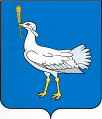 РОССИЙСКАЯ ФЕДЕРАЦИЯМУНИЦИПАЛЬНЫЙ  РАЙОНБОЛЬШЕГЛУШИЦКИЙСАМАРСКОЙ  ОБЛАСТИАДМИНИСТРАЦИЯСЕЛЬСКОГО  ПОСЕЛЕНИЯБОЛЬШАЯ ДЕРГУНОВКА_______________________ПОСТАНОВЛЕНИЕот __   _________ 201_г. №                                    ПРОЕКТ(подпись)(фамилия, имя и (при наличии) отчествоМ.П.наименование должности подписавшего лица либоуказание(для юридическихна то, что подписавшее лицо являетсялиц, при наличии)представителем по доверенности)